แบบรายงานผลการดำเนินงานตามแผนพัฒนาสถาบันบัณฑิตพัฒนศิลป์ พ.ศ. 25๖๕ – 25๖๙ (ประจำปีงบประมาณ พ.ศ. 256๕)ด้านทำนุบำรุงศิลปวัฒนธรรมหน่วยงาน : ................................................................................ยุทธศาสตร์ที่ 4	การอนุรักษ์ สร้างสรรค์ เผยแพร่ และจัดการแสดงด้านศิลปวัฒนธรรมอย่างเป็นมืออาชีพเป้าประสงค์ที่ 1	สถาบันมีความเป็นเลิศด้านการอนุรักษ์ สร้างสรรค์ เผยแพร่ศิลปวัฒนธรรมอย่างเป็นมืออาชีพกลยุทธ์ที่ 1	พัฒนาการเป็นศูนย์กลางความร่วมมือด้านนาฏศิลป์ ดุริยางคศิลป์ คีตศิลป์ ช่างศิลป์ และทัศนศิลป์ ในระดับชาติและระดับนานาชาติวิธีการดำเนินงาน	1. เข้าร่วมเผยแพร่จัดการแสดงด้านศิลปวัฒนธรรมในระดับชาติและระดับนานาชาติ อย่างน้อย 1 ครั้ง	2. การเข้าแข่งขันในระดับชาติและระดับนานาชาติ หน่วยงานละ 3 เวที และได้รับรางวัลจากการแข่งขัน อย่างน้อย 1 รางวัลหมายเหตุ : แนบรูปภาพการเผยแพร่/การเข้าร่วมประกวดแข่งขัน อย่างน้อย 3 – 5 ภาพ ผู้รายงาน...........................................................           (..........................................................)ตำแหน่ง.............................................................หน่วยงาน...........................................................เบอร์โทรศัพท์.....................................................ตัวอย่างรูปภาพประกอบ (รายการละ 3 – 5 รูป)1. การประกวดนาฏศิลป์ ดนตรี คีตศิลป์ แห่งชาติ ครั้งที่ 6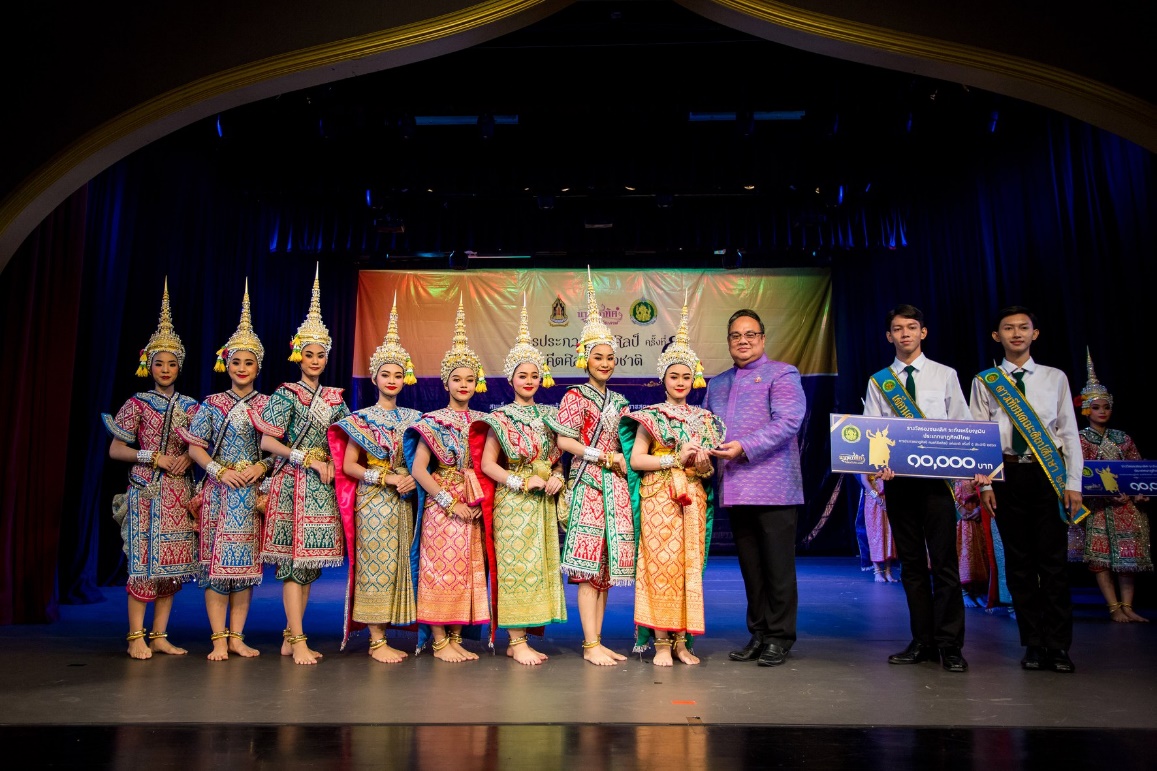 2.  งานเที่ยวทั่วไทย สไตล์พรีเมี่ยม ครั้งที่ ๒๗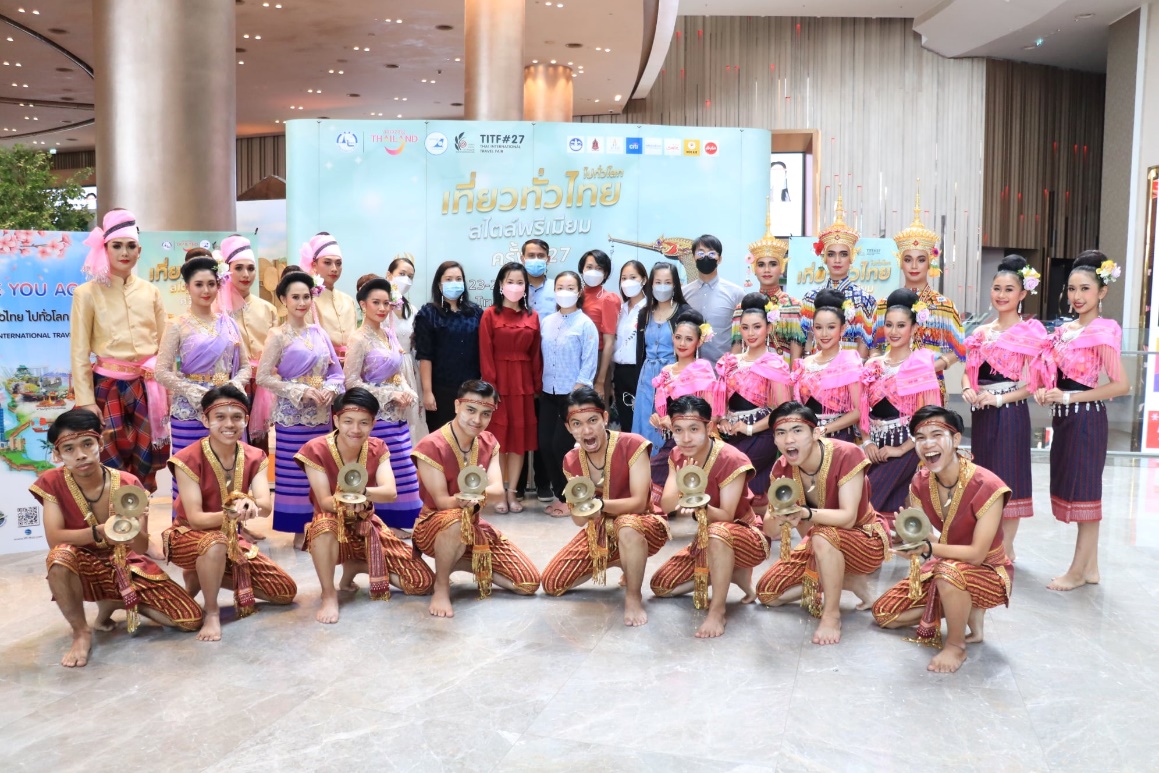 ชื่อรายการที่เข้าร่วมประกวดชื่องานที่เข้าร่วมเผยแพร่ในระดับชาติหรือนานาชาติวัน เดือน ปีสถานที่ประกวด/เผยแพร่รางวัลที่ได้รับในการประกวดชื่อ – นามสกุล/ระดับการศึกษา/ภาควิชา/สาขาวิชา ผู้ที่ได้รับรางวัลการประกวดหรือ รายละเอียดในการเผยแพร่การเข้าร่วมประกวดแข่งขันการเข้าร่วมประกวดแข่งขันการเข้าร่วมประกวดแข่งขันการเข้าร่วมประกวดแข่งขันการเข้าร่วมประกวดแข่งขัน1. การประกวดนาฏศิลป์ ดนตรี คีตศิลป์ แห่งชาติ ครั้งที่ 62 เมษายน 2565โรงละครวังหน้าสถาบันบัณฑิตพัฒนศิลป์รางวัลชนะเลิศ อันดับ 1ประเภทนาฏศิลป์ไทยนายพหลยุทธ  กนิษฐบุตรนักศึกษาชั้นปี 2 ภาควิชาดุริยางศิลป์สาขาปี่พาทย์2. การประกวดศิลปกรรมเด็กและเยาวชนแห่งชาติ ครั้งที่ 177 เมษายน 2565หอศิลป์วังหน้าสถาบันบัณฑิตพัฒนศิลป์รางวัลชนะเลิศ อันดับ 1นายธวัชชัย  กัลปนารถนักศึกษาชั้นปีที่ 1 สาขาวิชาทัศนศิลป์ วิชาเอกศิลปไทย3. การประกวดการประกวดดนตรีไทยศรทอง ชิงถ้วยพระราชทานฯ  พุทธศักราช 256531 มีนาคม 2565มหาวิทยาลัยเกษตรศาสตร์ไม่ได้รับรางวัล-4. ……………………………………………5. ……………………………………………การเผยแพร่การเผยแพร่การเผยแพร่การเผยแพร่การเผยแพร่1. งานเที่ยวทั่วไทย สไตล์พรีเมี่ยม   
ครั้งที่ ๒๗26 ธันวาคม 2564ณ ไอคอนฮอลล์ศูนย์การค้า ไอคอนสยาม-การแสดงศิลปวัฒนธรรม 4 ภาค2. งานวิถีถิ่น วิถีไทย12 กุมภาพันธ์ 2565ตลาดน้ำทะเลน้อยอ.เมือง จ.นครศรีธรรมราช-แนะแนวการเรียนการสอน และการจัดแสดงผลงานทางทัศนศิลป์ จิตรกรรม วาดเส้น ประติมากรรม3. …………………………………………….4. …………………………………………….5. …………………………………………….